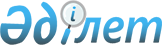 Об утверждении Правил расследования случаев гибели животных, отнесенных к редким и находящимся под угрозой исчезновения видамПриказ Министра экологии, геологии и природных ресурсов Республики Казахстан от 19 мая 2021 года № 150. Зарегистрирован в Министерстве юстиции Республики Казахстан 26 мая 2021 года № 22810.
      Примечание ИЗПИ!

      Настоящий приказ вводится в действие с 1 июля 2021 года.
      В соответствии с пунктом 2 статьи 257 Экологического кодекса Республики Казахстан, ПРИКАЗЫВАЮ:
      1. Утвердить прилагаемые Правила расследования случаев гибели животных, отнесенных к редким и находящимся под угрозой исчезновения видам.
      2. Комитету лесного хозяйства и животного мира Министерства экологии, геологии и природных ресурсов Республики Казахстан в установленном законодательством порядке обеспечить:
      1) государственную регистрацию настоящего приказа в Министерстве юстиции Республики Казахстан;
      2) размещение настоящего приказа на интернет-ресурсе Министерства экологии, геологии и природных ресурсов Республики Казахстан после его официального опубликования;
      3) в течение десяти рабочих дней после государственной регистрации настоящего приказа представление в Департамент юридической службы Министерства экологии, геологии и природных ресурсов Республики Казахстан сведений об исполнении мероприятий, предусмотренных подпунктами 1) и 2) настоящего пункта.
      3. Контроль за исполнением настоящего приказа возложить на курирующего вице-министра экологии, геологии и природных ресурсов Республики Казахстан.
      4. Настоящий приказ вводится в действие с 1 июля 2021 года и подлежит официальному опубликованию. Правила расследования случаев гибели животных, отнесенных к редким и находящимся под угрозой исчезновения видам Глава 1. Общие положения
      1. Настоящие Правила расследования гибели животных, отнесенных к редким и находящимся под угрозой исчезновения видам (далее – Правила), разработаны в соответствии с пунктом 2 статьи 257 Экологического кодекса Республики Казахстан определяет Правила расследования гибели животных, отнесенных к редким и находящимся под угрозой исчезновения видам. Глава 2. Расследование гибели животных отнесенных к редким и находящимся под угрозой исчезновения видов
      2. При получении информации от физических и юридических лиц о гибели животных, отнесенных к редким и находящимся под угрозой исчезновения видов, должностными лицами в области охраны, воспроизводства и использования животного мира (далее – должностное лицо), осуществляется выезд на место.
      3. В случае обнаружения туш животных, отнесенных к редким и находящимися под угрозой исчезновения видов, должностным лицом визуально устанавливается возможная причина смерти (признаки огнестрельных ранений, открытых ран, переломов конечностей, болезни), оценивается обстановка места происшествия (следы людей, техники и предметы незаконной охоты).
      4. По состоянию туши должностным лицом устанавливается приблизительное время гибели животного отнесенных к редким и находящимися под угрозой исчезновения видов и информирует о месте, времени и обстоятельствах обнаружения туши в правоохранительные органы и ветеринарную службу.
      5. Должностное лицо в информации отражает следующее:
      1) дата, время, классификация происшествия (естественная смерть, отстрел), район происшествия (координаты), информацию об известных масштабах и свои контактные данные;
      2) сведения о животных отнесенных к редким и находящимися под угрозой исчезновения видов, возможные причины гибели (признаки огнестрельных ранений, открытых ран, переломов конечностей, болезни);
      3) сведения об организации поисково-спасательных работ;
      4) известные обстоятельства (метеоусловия, тип, марка и номер транспорта, оружья).
      6. Должностное лицо обеспечивает сохранность туши и места обнаружения следов происшествия до прибытия правоохранительных органов.
      7. До прибытии представителя правоохранительных органов и ветеринарной службы, должностным лицом составляется акт в произвольной форме.
					© 2012. РГП на ПХВ «Институт законодательства и правовой информации Республики Казахстан» Министерства юстиции Республики Казахстан
				
      Министр экологии, геологии
и природных ресурсов
Республики Казахстан 

М. Мирзагалиев
Приложение к приказу
Министра экологии,
геологии и природных ресурсов
Республики Казахстан
от 19 мая 2021 года № 150